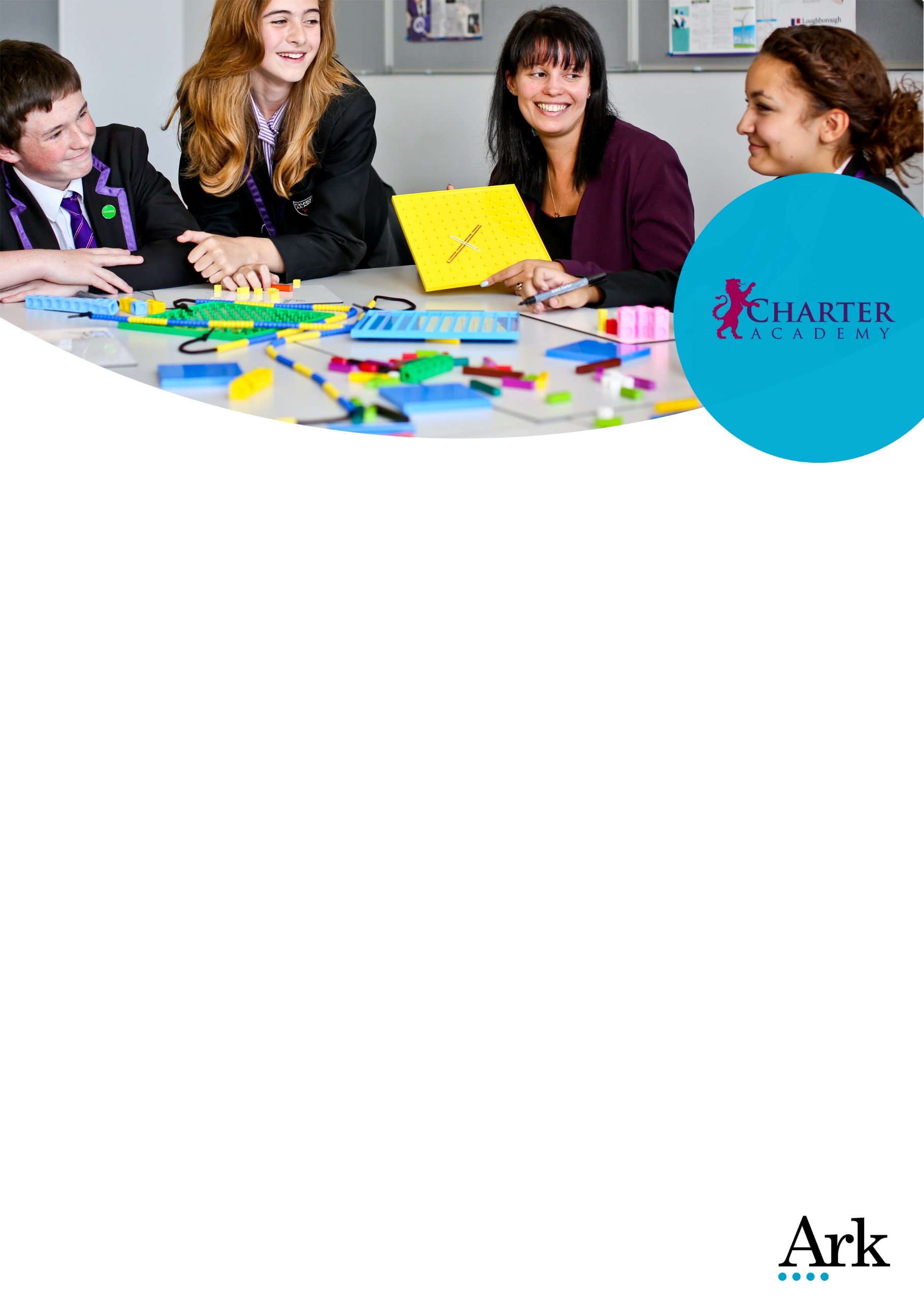 RE Teacher Our teachers are transforming lives and we support and develop them every step of the way.Start date: January 2018 or sooner if possible	Salary:  Ark MPS/UPS (£23,486 - £39,596) dependent upon experienceLocation: PortsmouthNearest train station/transport links: Portsmouth & SouthseaDeadline: 11am on Monday 2nd October 2017. Ofsted: Good (December 2016)SIAMS: Good (July 2017)Visits to our school are encouraged; to arrange, please call 023 9282 4204.Charter Academy is one of the most improved schools in the country, after undergoing a transformation that was recently praised by former Prime Minister David Cameron. Join our school to help us shape brighter futures for our students. This is an exciting opportunity for a passionate RE Teacher to join and contribute to the success of an academy that believes in providing a first class education and giving every pupil the opportunity to go to university or pursue the career of their choice. Due to the expansion of the academy, there may be additional opportunities for responsibility. This role would be suitable for an experienced teacher or an NQT.  The ideal candidate will: have recent experience delivering the current KS3/4 RE curriculum with some KS3 Humanities be a committed team playerhave the ability to engage and inspire pupils be committed to Ark’s ethos of high expectations and no excuses We were recently awarded a Pupil Premium Award for our work in providing a high quality education for students from low income backgrounds.  This would not have been possible without great teachers, which is why we offer the best training and support for all of our staff at every stage of their career. Staff wellbeing is priority at Charter Academy. All meetings are scheduled within the working day and our teachers have more free periods than local authority schools.As a teacher at Charter Academy, you will be part of Ark, an international charity and one of the UK's most successful multi-academy trusts, with a network of 35 schools in 4 locations across the country.  Benefits of being part of the Ark network include: A salary 2.5% higher than the main scale teacher salaries Twice as many training days as standard and network-wide events with Ark colleagues, held by the best minds in education Click here to find out more about the benefits of work for Charter Academy. Visit our website for more information on the school. For an informal, confidential discussion, please contact our central Recruitment Team 0203 116 6345 or recruitment@arkonline.org.   Please submit your application online by visiting https://goo.gl/D2P9LS . The deadline for applications is 11am on Monday 2nd October 2017. Ark is committed to safeguarding children; successful candidates will be subject to an enhanced Disclosure and Barring Service check.Job Description: RE TeacherReports to: 		Head of Humanities Start date:  		January 2018 or sooner if possibleContract:	PermanentHours:		Full-Time Salary:        		Ark MPS/UPS (£23,486 - £39,596) dependent upon experienceThe RoleTo deliver outstanding teaching and learning of religious education in KS3/ KS4 and therefore help students achieve excellent academic results, and be a role-model/impact the academy more widely.To design an engaging and challenging curriculum that inspires children to appreciate RE and its application.Key responsibilitiesTo plan, resource and deliver lessons and sequences of lessons to the highest standard that ensure real learning takes place and students make superior progressTo provide a nurturing classroom and academy environment that helps students to develop as learners To help to maintain/establish discipline across the whole academyTo contribute to the effective working of the academy.Outcomes and ActivitiesTeaching and LearningEnrich the curriculum with trips and visits to enhance the learning experience of all studentsWith direction from the Head of Department and within the context of the academies curriculum and schemes of work, plan and prepare effective teaching modules and lessonsTeach engaging and effective lessons that motivate, inspire and improve pupil attainmentUse regular assessments to set targets for students, monitor student progress and respond accordingly to the results of such monitoringTo produce/contribute to oral and written assessments, reports and references relating to individual and groups of pupilsDevelop plans and processes for the classroom with measurable results and evaluate those results to make improvements in student achievement  Ensure that all students achieve at least at chronological age level or, if well below level, make significant and continuing progress towards achieving at chronological age levelMaintain regular and productive communication with pupils, parents and carers, to report on progress, sanctions and rewards and all other communicationsProvide or contribute to oral and written assessments, reports and references relating to individual pupils and groups of pupilsDirect and supervise support staff assigned to lessons and when required participate in related recruitment and selection activitiesImplement and adhere to the academies behaviour management policy, ensuring the health and well-being of pupils is maintained at all timesParticipate in preparing pupils for external examinations. Academy CultureSupport the academy’s values and ethos by contributing to the development and implementation of policies practices and proceduresHelp create a strong academy community, characterised by consistent, orderly behaviour and caring, respectful relationshipsHelp develop a small school/department culture and ethos that is utterly committed to achievementTo be active in issues of student welfare and supportSupport and work in collaboration with colleagues and other professional in and beyond the school, covering lessons and providing other support as required.OtherUndertake, and when required, deliver or be part of  the appraisal system and relevant training and professional developmentUndertake other various responsibilities as directed by the Head of Department or Principal.Person Specification: RE TeacherQualification Criteria Qualified to degree level and above Qualified to teach and work in the UK.ExperienceExperience of raising attainment in a challenging classroom environmentExperience of reflecting on and improving teaching practice to increase student achievement Evidence of continually improving the teaching and learning of their subject though schemes of work and extra-curricular activities.KnowledgeUp to date knowledge in the curriculum area Understanding of the strategies needed to establish consistently high aspirations and standards of results and behaviour. BehavioursLeadershipEffective team worker and leaderHigh expectations for accountability and consistencyVision aligned with Ark’s high aspirations, high expectations of self and othersGenuine passion and a belief in the potential of every studentMotivation to continually improve standards and achieve excellenceEffective listening skills that lead to a strong understanding of others Commitment to the safeguarding and welfare of all pupils.Teaching and LearningExcellent classroom teacher with the ability to reflect on lessons and continually improve their own practice Effective and systematic behaviour management, with clear boundaries, sanctions, praise and rewardsThinks strategically about classroom practice and tailoring lessons to students needs Understands and interprets complex student data to drive lesson planning and student attainment  Good communication, planning and organisational skillsDemonstrates resilience, motivation and commitment to driving up standards of achievementActs as a role model to staff and studentsCommitment to regular and on-going professional development and training to establish outstanding classroom practice.OtherCommitment to equality of opportunity and the safeguarding and welfare of all pupilsWillingness to undertake trainingThis post is subject to an enhanced Disclosure and Barring Service check. Ark is committed to safeguarding and promoting the welfare of children and young people in our academies.  In order to meet this responsibility, we follow a rigorous selection process. This process is outlined here, but can be provided in more detail if requested. All successful candidates will be subject to an enhanced Disclosure and Barring Service check.